2022 TCD Spring Auction Donation Form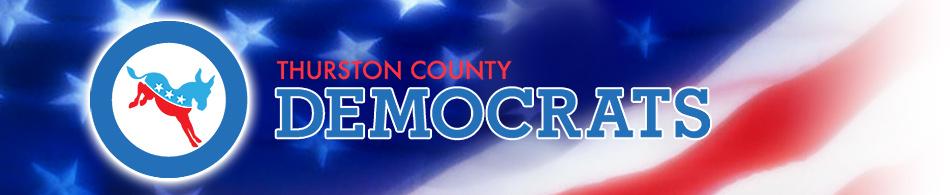 Thank you for your donation to the Thurston County Democrats (TCD) Spring Auction and Membership Drive. Please fill out the below information about you and your donation to TCD. Please note that your donation will be reported to the Public Disclosure Commission and is disclosable under the Revised Code of Washington.Name (individual or company):Address:Telephone*:Email*:Employer:Employer address:Occupation:Description of donation:Value of donation in dollars:Description of donation:Value of donation in dollars:Description of donation:Value of donation in dollars:*Note: your telephone and email address will not be reported to the public disclosure commission but will be used to reach you in the case that further information is required.Thank you for supporting Thurston County Democrats!Please email your form to jenna@thurstondemocrats.org